December 23, 2015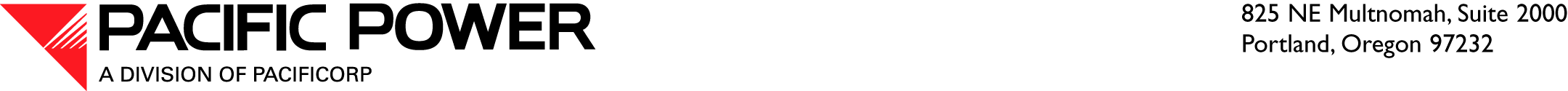  ELECTRONIC FILING
 OVERNIGHT DELIVERYSteven V. KingExecutive Director and SecretaryWashington Utilities and Transportation Commission1300 S. Evergreen Park Drive SWP.O. Box 47250Olympia, WA 98504-7250RE:	UE-144136—Compliance Filing—Details of the Exchange of Certain Transmission Assets with Idaho Power Company Pacific Power & Light Company (Pacific Power or Company), a division of PacifiCorp, encloses for filing the closing journal entry recording the transaction in accordance with Order 01 in Docket UE-144136.  Please direct informal inquiries to Ariel Son, Regulatory Projects Manager, at (503) 813-5410.Sincerely,R. Bryce DalleyVice President, Regulation Enclosure